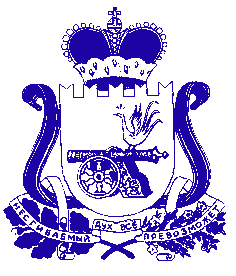 СОВЕТ ДЕПУТАТОВ БАРАНОВСКОГО СЕЛЬСКОГО ПОСЕЛЕНИЯ САФОНОВСКОГО РАЙОНА СМОЛЕНСКОЙ ОБЛАСТИРЕШЕНИЕот 23.12.2022 № 11/1Об утверждении структуры Администрации Барановского сельского поселения Сафоновского района Смоленской областиВ соответствии с Федеральным законом от 6 октября 2003 г. № 131-ФЗ «Об общих принципах организации местного самоуправления в Российской Федерации», Уставом Барановского сельского поселения Сафоновского района Смоленской области, Совет депутатов Барановского сельского поселения Сафоновского района Смоленской области,РЕШИЛ:          1. Утвердить прилагаемую структуру Администрации Барановского сельского поселения Сафоновского района Смоленской области согласно приложению.	2. Признать утратившими силу решение Совета депутатов Барановского сельского поселения Сафоновского района Смоленской области от  03.03.2021 № 2/2 «Об утверждении структуры Администрации Барановского сельского поселения Сафоновского района Смоленской области».	3. Настоящее решение распространяет свое действие на правоотношения, возникшие с 01 января 2023 года.4. Настоящее решение подлежит официальному опубликованию в газете «Барановский вестник».Глава муниципального образованияБарановского сельского поселенияСафоновского района Смоленской области                                           В.В. Плешкова   Утверждена    решением Совета депутатов    Барановского сельского поселения Сафоновского района Смоленской области    от 23.12.2022 № 11/1Структура Администрации Барановского сельского поселенияСафоновского района Смоленской областиГлава муниципального образованияГлава муниципального образованияГлава муниципального образованияГлава муниципального образованияГлава муниципального образованияГлава муниципального образованияГлава муниципального образованияГлава муниципального образованияГлава муниципального образованияГлава муниципального образованияГлава муниципального образованияГлавный специалистВедущий специалистСпециалист IкатегорииСтарший менеджерСтарший менеджерМенеджер Менеджер МенеджерМенеджерИнспектор по воинскому учетуИнспектор по воинскому учетуРабочие специальностиРабочие специальности